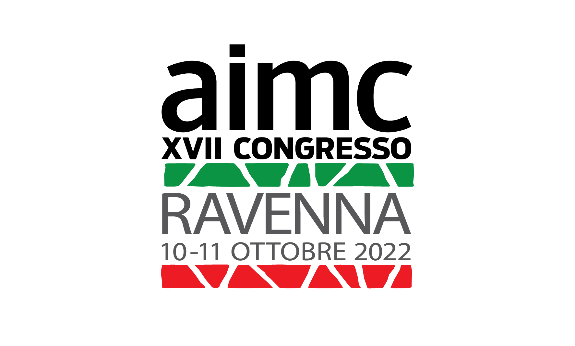 SCHEDA TECNICAda compilare e inviare entro il 15/07/2022 a:info@aimcinternational.orgXVII CONGRESSO AIMC-RAVENNA 2022Dal 10 all’ 11 ottobreAutore: Titolo dell’opera:  Materiali impiegati:  Dimensioni in cm:Anno di realizzazione: Eventuali indicazioni per l’esposizione: Testo biografico in lingua italiana (Max 500 battute spazi inclusi)Testo biografico in lingua italiana (Max 500 battute spazi inclusi)